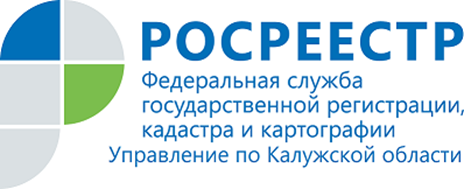 ПРЕСС-РЕЛИЗ08.04.2020Увековечивание памяти погибших в ВОВ 
в Калужском регионеНа сегодняшний день существует много безымянных могил, где захоронены советские воины. Управление Росреестра по Калужской области на постоянной основе осуществляет мероприятия по совершенствованию мер, направленных на увековечение памяти погибших в Великой Отечественной войне. С начала 2020 года Калужским Росреестром внесены в Единый государственный реестр недвижимости сведения о воинских захоронениях на территории Калужской области, и на них зарегистрированы права собственности муниципальных органов власти Калужской области:Братская могила, расположенная в Мосальском районе Калужской области  в деревне Путогино.Братская могила, расположенная в Мосальском районе Калужской области в деревне Бурмакино.В августе 2019 года Управлением также поставлены на учет и зарегистрированы:Памятник воинам освободителям Великой Отечественной войны (Скульптура Писаревского на Братской могиле), расположенный в Медынском районе Калужской области в  деревне Гусево.Братская могила с надгробным памятником, расположенная в Ферзиковском районе Калужской области в селе Сашкино.Исполняющая обязанности руководителя Управления Росреестра по Калужской области Людмила Димошенкова особо подчеркнула: «Мы чтим память погибших при защите нашего Отечества в годы Великой Отечественной войны, понимаем, насколько важно сохранение исторических событий. Мы должны помнить и хранить Подвиг наших предков в наших сердцах».Об Управлении Росреестра по Калужской областиУправление Федеральной службы государственной регистрации, кадастра и картографии (Росреестр) 
по Калужской области является территориальным органом федерального органа исполнительной власти, осуществляющим функции по государственной регистрации прав на недвижимое имущество и сделок с ним, землеустройства, государственного мониторинга земель, а также функции по федеральному государственному надзору в области геодезии и картографии, государственному земельному надзору, надзору за деятельностью саморегулируемых организаций, организации работы Комиссии по оспариванию кадастровой стоимости объектов недвижимости. Осуществляет контроль за деятельностью подведомственного учреждения Росреестра - филиала ФГБУ «ФКП Росреестра» по Калужской области по предоставлению государственных услуг Росреестра. Исполняющая обязанности руководителя Управления Росреестра по Калужской области – Людмила Димошенкова.http://rosreestr.ru/ Контакты для СМИ: +7(4842) 56-47-85 (вн.123), 56-47-83